NAl(IT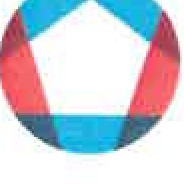 komunikační a informační technologie, s.p.Kodaňská 1441/46, 101 00 Praha 10 - VřšoviceIČ 04767543 DIČ CZ04767543Zapsáno v obchodním rejstříku u Městského soudu v Praze, spisová značka A 77322ComSource s.r.o.Nad Vršovskou horou 1423/1O 101 00 PrahaDIČ: CZ29059291 IČ:	29059291Objednáváme u Vás podle všeobecně platných ustanovení občanského zákoníku a za podmínek uvedených v této objednávce a jejích příloháchs dodací lhůtou:	31.1O.2023Vaše číslo:	54842Adresa dodávky: Sklad ředitelství Praha Kodaňská 1441/46 101 00 Praha 10Pol.	Materiál Objedn.množOznačeníJednotka	Cena za jedn. bez DPH	Cena celk. bez DPH00010  618520106216,0000020  618520106330,00Analýza a příprava na profylaxi Jedn.výk.	2.400,00Vlastní profylaxe a aktivityJedn.výk.	2.400,0038.400,0072.000,00Na základě provedené cenové poptávky u Vás objednáváme profylaxe a upgrade zařízení Juniper a Flowmon na lokalitě Winterova.Plnění bude realizováno v souladu s Vaší nabídkou ze dne 15.8.2023, a za podmínek upravených ve Všeobecných obchodních podmínkách NAKIT, které byly součástí zadání cenové poptávky.Termín plnění do 31.10.2023.Celková hodnota CZK	110.400,00komunikační a informační technologie, s.p.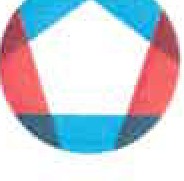 Kodaňská 1441/46, 101 00 Praha 10 -VřšoviceIČ 04767543 DIČ CZ04767543Zapsáno v obchodním rejstříku u Městského soudu v Praze, spisová značka A 77322ComSource s.r.o.	CísloObjednávky/datumNad Vršovskou horou 1423/10	3610004656 / 17.10.2023 101 00 PrahaOdvol.ke kontrak. 5700003043Číslo smlouvy	Cenová poptávka 20230283CZSplatnost faktury dle smlouvy je 30 dnů od doručení objednateli.Cenu uveďte na potvrzení objednávky. Číslo objednávky uveďte jako referenci na faktuře. Faktury zasílejte na korespondenční adresu: Národní agentura pro komunikační a informační technologie, s.p. skenovací centrum, Kodaňská 1441/46, 101 00 Praha 10 -Vršovice, nebo v elektronické formě na adresu: xxx.V případě, že plnění dle této objednávky/smlouvy bude podléhat daňovému režimu podle § 92e zákona č. 235/2004 Sb., o DPH v platném znění, Národní agentura pro komunikační a informační technologie, s.p. prohlašuje, že je plátcem daně z přidané hodnoty a že činnosti, které jsou předmětem této objednávky/smlouvy použije pro svou ekonomickou činnost.Vzhledem k povinnosti uveřejňovat veškeré smlouvy v hodnotě nad 50 tis. Kč bez DPH v Registru smluv vyplývající ze zákona č. 340/2015 Sb., Vás žádáme o potvrzení objednávky, a to nejlépe zasláním skenu objednávky podepsané za Vaši stranu osobou k tomu oprávněnou tak, aby bylo prokazatelné uzavření smluvního vztahu. Uveřejnění v souladu se zákonem zajistí odběratel - Národní agentura pro komunikační a informační technologie, s.p./,	/1	'7..................{....Podpis dodavatele:.......Podpis odběratele: